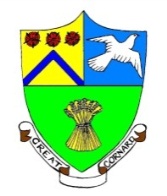 GREAT CORNARD PARISH COUNCILMinutes of the Meeting of the BURIAL AUTHORITY of Great Cornard Parish Councilheld at The Stevenson Centre on Monday 5th December 2022PRESENT	Councillors		Mr T J Keane		Chairman					Mrs C J Baker		Mr A C Bavington							Mrs S Bowman		Mr K Graham							Mr M N Newman		Mr S M Sheridan							Mrs T E A Welsh		Mr T M Welsh							Mrs P White			Mrs J Wilson								Mr C G Wright		Mr D Young														Council Manager			Mrs N TamlynCouncil Administrator		Miss S KentApologies for AbsenceApologies were received from Councillor Mrs M Bark.To confirm Minutes of the Burial Authority meeting held on MONDAY 14th November 2022AGREED that the Minutes of the Burial Authority meeting held on Monday 14th November 2022 are confirmed and signed as a correct record.To consider the Items BRought Forward ListMembers NOTED the Items Brought Forward List.INTERMENTSNONE		Meeting closed at 8.01pmSigned ___________________________________Chairman Cllr T K Keane